臺中市立順天國民中學111學年度第二學期班親會暨多元學習嘉年華流程圖☆第一階段(演藝廳)  ☉18:00-18:30 各班家長報到(請學生引導家長至演藝廳參觀藝能科成果展) ☉18:30-19:20 管樂團、舞蹈班表演，社團成果發表。(演藝廳) ＃動態展演出場序及曲目：1.管樂團2.烏克麗麗社3. MV舞蹈 4.舞蹈班-701、801＃歡迎門:請氣球造型社協助建置☉19:20-19:30 引導家長至班級教室。☆第二階段(班級教室)    ☉19:30-20:30各處室重要事項宣導(影片或ppt播放)             導師班級經營、學生學習情形報告及交流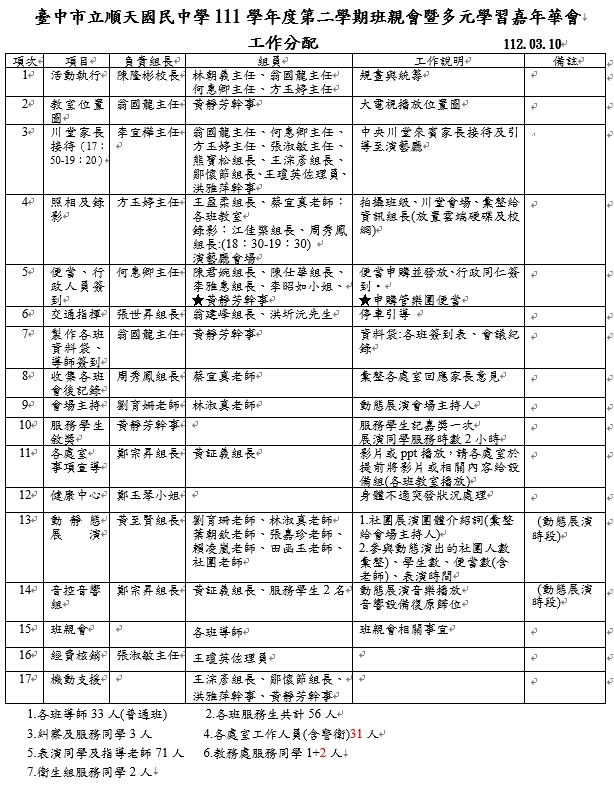 